от 05 февраля 2018 года									     № 190Об утверждении состава наблюдательного совета Муниципального
 автономного общеобразовательного учреждения « Вахтанская средняя школа»городского округа город Шахунья Нижегородской областиВ соответствии с Федеральным законом от 03.11.2006 года № 174-ФЗ «Об автономных учреждениях», Федеральным законом от 29 декабря 2012 года № 273-ФЗ «Об образовании в Российской Федерации» администрация городского округа город Шахунья Нижегородской области  п о с т а н о в л я е т:1. Утвердить состав наблюдательного совета  Муниципального автономного общеобразовательного учреждения «Вахтанская средняя школа» городского округа город Шахунья Нижегородской области в следующем составе:- Абахтимов Сергей Олегович – начальник Вахтанского территориального отдела администрации городского округа город Шахунья Нижегородской области;- Смирнова Алена Сергеевна – заместитель председателя Комитета муниципального имущества и земельных ресурсов городского округа город Шахунья Нижегородской области (по согласованию);- Оболонков Алексей Иванович – депутат Совета депутатов городского округа город Шахунья Нижегородской области (по согласованию);- Соловьева Елена Евгеньевна – учитель ИЗО и МХК  Муниципального автономного общеобразовательного учреждения «Вахтанская средняя школа» городского округа город Шахунья Нижегородской области (по согласованию);- Фефелова Елена Михайловна – учитель начальных классов Муниципального автономного общеобразовательного учреждения «Вахтанская средняя школа» городского округа город Шахунья Нижегородской области (по согласованию).2. Настоящее постановление вступает в силу с момента его принятия и подлежит размещению на официальном сайте администрации городского округа город Шахунья Нижегородской области.3. Общему отделу администрации городского округа город Шахунья Нижегородской области разместить настоящее постановление на официальном сайте администрации городского округа город Шахунья Нижегородской области.4. С момента вступления в силу настоящего постановления, признать утратившим силу постановление администрации городского округа город Шахунья Нижегородской области от 21 августа 2014 года №837 «Об утверждении состава наблюдательного совета Муниципального автономного образовательного учреждения Вахтанской средней общеобразовательной школы городского округа город Шахунья Нижегородской области».5. Контроль за исполнением настоящего постановления возложить на первого заместителя главы администрации городского округа город Шахунья Нижегородской области Серова А.Д.Глава местного самоуправлениягородского округа город Шахунья						       Р.В.Кошелев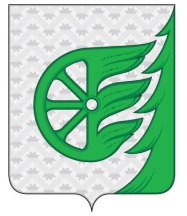 Администрация городского округа город ШахуньяНижегородской областиП О С Т А Н О В Л Е Н И Е